OKUL BİLGİLERİKURUM ADIKURUM ADIKURUM ADIMEHMET EDİP – FATMA YÜKSEL KIZ ANADOLU LİSESİMEHMET EDİP – FATMA YÜKSEL KIZ ANADOLU LİSESİMEHMET EDİP – FATMA YÜKSEL KIZ ANADOLU LİSESİMEHMET EDİP – FATMA YÜKSEL KIZ ANADOLU LİSESİMEHMET EDİP – FATMA YÜKSEL KIZ ANADOLU LİSESİKURUM KODUKURUM KODUKURUM KODU761500761500761500761500761500İLETİŞİM BİLGİLERİİLETİŞİM BİLGİLERİİLETİŞİM BİLGİLERİTelefon :Telefon :0 482 212 66 620 482 212 66 620 482 212 66 62İLETİŞİM BİLGİLERİİLETİŞİM BİLGİLERİİLETİŞİM BİLGİLERİFaks :Faks :0 482 212 66 620 482 212 66 620 482 212 66 62İLETİŞİM BİLGİLERİİLETİŞİM BİLGİLERİİLETİŞİM BİLGİLERİE-Posta:E-Posta:753669@meb.k12.tr753669@meb.k12.tr753669@meb.k12.trİLETİŞİM BİLGİLERİİLETİŞİM BİLGİLERİİLETİŞİM BİLGİLERİWeb Adresi :Web Adresi :http://mefyalisesi.meb.k12.tr/http://mefyalisesi.meb.k12.tr/http://mefyalisesi.meb.k12.tr/ULAŞIM BİLGİLERİULAŞIM BİLGİLERİULAŞIM BİLGİLERİAdres :Adres :Yenişehir M. Ravza C. Cemre S.Yenişehir M. Ravza C. Cemre S.Yenişehir M. Ravza C. Cemre S.ULAŞIM BİLGİLERİULAŞIM BİLGİLERİULAŞIM BİLGİLERİİl-İlçe Merkezine Uzaklık :İl-İlçe Merkezine Uzaklık :Okulumuz İl merkezinde bulunmaktadır.Okulumuz İl merkezinde bulunmaktadır.Okulumuz İl merkezinde bulunmaktadır.ULAŞIM BİLGİLERİULAŞIM BİLGİLERİULAŞIM BİLGİLERİServis Bilgisi :Servis Bilgisi :Öğrenci servisleri bulunmaktadır.Öğrenci servisleri bulunmaktadır.Öğrenci servisleri bulunmaktadır.ULAŞIM BİLGİLERİULAŞIM BİLGİLERİULAŞIM BİLGİLERİUlaşım :Ulaşım :Şehiriçi minibüsleriyle veya yürüyerek Şehiriçi minibüsleriyle veya yürüyerek Şehiriçi minibüsleriyle veya yürüyerek ULAŞIM BİLGİLERİULAŞIM BİLGİLERİULAŞIM BİLGİLERİHarita :Harita :Koordinatlar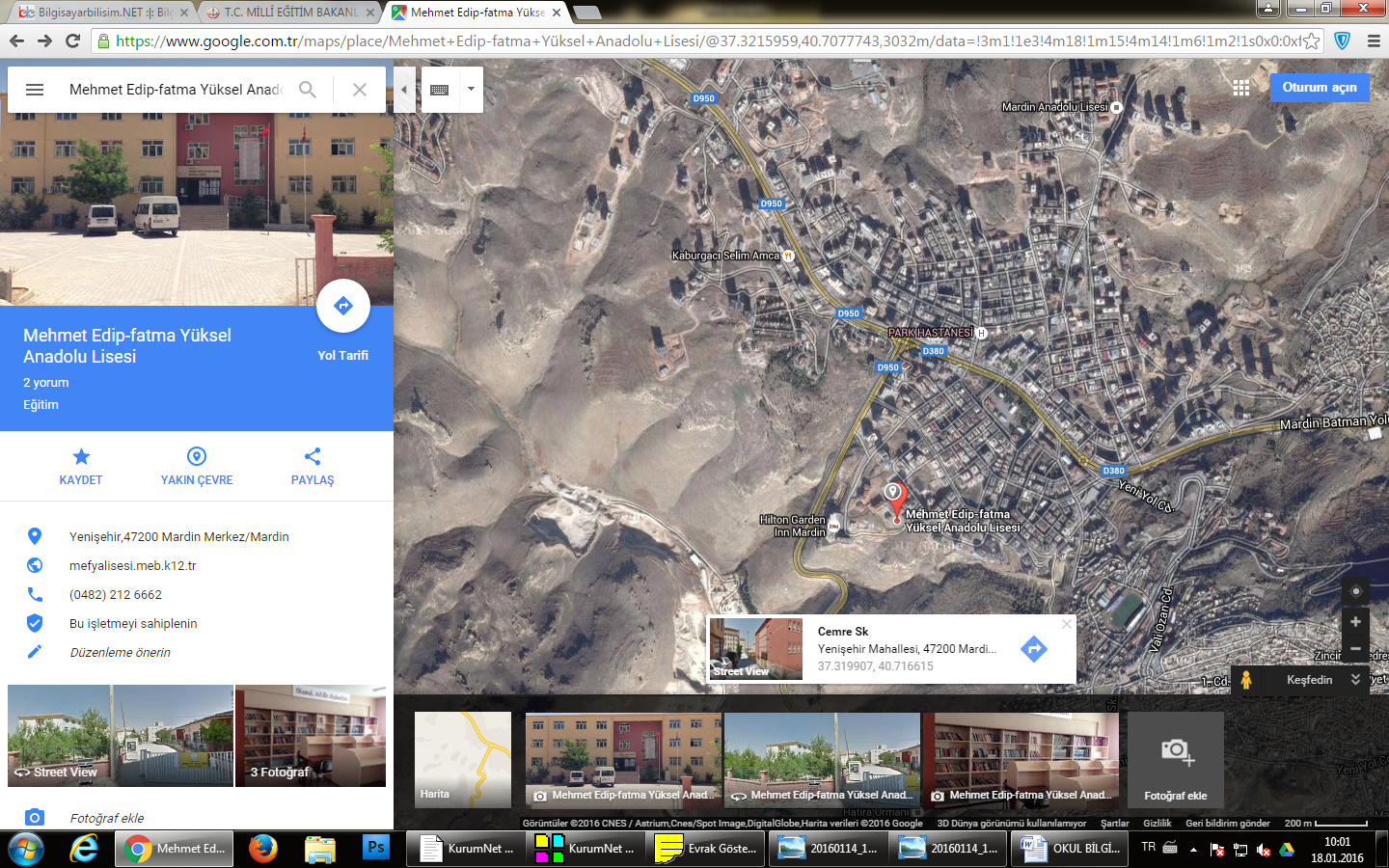 KoordinatlarKoordinatlarKURUM BİLGİLERİKURUM BİLGİLERİKURUM BİLGİLERİKURUM BİLGİLERİKURUM BİLGİLERİKURUM BİLGİLERİKURUM BİLGİLERİKURUM BİLGİLERİÖğretim ŞekliNormalXXDers BaşlamaDers Başlama08:1008:10Öğretim ŞekliİkiliDers BitişDers Bitiş15:2015:20Öğrenci SayısıKız476476Pansiyon BilgileriPansiyon BilgileriKız-Öğrenci SayısıErkek109109Pansiyon BilgileriPansiyon BilgileriErkek-Yabancı Dil1.Y. DilİngilizceİngilizceHazırlık SınıfıHazırlık SınıfıVarYabancı Dil2.Y. DilAlmancaAlmancaHazırlık SınıfıHazırlık SınıfıYokXDerslik Sayısı202020Spor SalonuSpor SalonuYokYokÖğrt. Sayısı353535YemekhaneYemekhaneVarVarRehber Öğrt. Sayısı222KantinKantinVarVarKütüphaneVarVarVarRevirRevirYokYokKonferans SalonuYokYokYokIsınma ŞekliIsınma ŞekliKalofiferKalofiferFen LaboratuarıVarVarVarMisafirhaneMisafirhaneYokYokB.T. LabotuarıYokYokYokBahçeBahçeVarVarResim SınıfıYokYokYokLojman BilgileriLojman BilgileriYokYokMüzik SınıfıVarVarVarDiğerDiğerİSTATİSTİKLERİSTATİSTİKLERİSTATİSTİKLERİSTATİSTİKLERİSTATİSTİKLERİSTATİSTİKLERİSTATİSTİKLERİSTATİSTİKLERKontenjan BilgileriKontenjan BilgileriKontenjan Bilgileri2014 – 2015170170170170Kontenjan BilgileriKontenjan BilgileriKontenjan Bilgileri2015 – 2016200200200200Taban – Tavan Puan BilgileriTaban – Tavan Puan BilgileriTaban – Tavan Puan Bilgileri2013 – 2014326,320326,320326,320326,320Taban – Tavan Puan BilgileriTaban – Tavan Puan BilgileriTaban – Tavan Puan Bilgileri2014 – 2015354,062354,062354,062354,062Taban – Tavan Puan BilgileriTaban – Tavan Puan BilgileriTaban – Tavan Puan Bilgileri2015 – 2016375,179375,179375,179375,179Okulun YGS/LYS Başarı DurumuOkulun YGS/LYS Başarı DurumuOkulun YGS/LYS Başarı Durumu2013 – 201473737373Okulun YGS/LYS Başarı DurumuOkulun YGS/LYS Başarı DurumuOkulun YGS/LYS Başarı Durumu2014 – 201555555555Okulun YGS/LYS Başarı DurumuOkulun YGS/LYS Başarı DurumuOkulun YGS/LYS Başarı Durumu2015 – 2016----LYS’de Öğrenci Yerleştirme YüzdesiLYS’de Öğrenci Yerleştirme YüzdesiLYS’de Öğrenci Yerleştirme Yüzdesi2013 – 201450.350.350.350.3LYS’de Öğrenci Yerleştirme YüzdesiLYS’de Öğrenci Yerleştirme YüzdesiLYS’de Öğrenci Yerleştirme Yüzdesi2014 – 201540.740.740.740.7LYS’de Öğrenci Yerleştirme YüzdesiLYS’de Öğrenci Yerleştirme YüzdesiLYS’de Öğrenci Yerleştirme Yüzdesi2015 – 2016----OKULUN SOSYAL VE KÜLTÜREL ETKİNLİKLERİOKULUN SOSYAL VE KÜLTÜREL ETKİNLİKLERİSportif EtkinliklerOkulumuzda Voleybol(Kız), Basketbol(Erkek), Futsal(Erkek) takımları bulunmaktadır. Her yıl okulumuzda 2. Dönem StreetBall, sınıflararası halısaha futbol ve masa tenisi turnuvaları düzenlenmektedir.Bilimsel EtkinliklerProje ÇalışmalarıYurtdışı Proje FaaliyetleriDİĞER HUSUSLARDİĞER HUSUSLAR